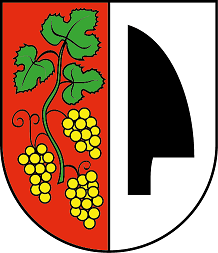 Obecné zastupiteľstvo Obce Dolné Dubové na základe originálneho výkonu samosprávnej funkcie podľa § 6 ods. 1 zákona č. 369/1990 Zb. o obecnom zriadení v znení neskorších predpisov v spojení s ustanovením § 2 a § 7 zákona NR SR č. 447/2015 Z. z. o miestnom poplatku za rozvoj a o zmene a doplnení niektorých zákonov vydáva toto:V Š E O B E C N E    Z Á V Ä Z N É    N A R I A D E N I Eč. 4/2021o miestnom poplatku za rozvoj na území obce Dolné Dubové VZN vyvesené na úradnej tabuli v obci Dolné Dubové	            dňa 17.12.2021   VZN nadobúda účinnosť 	  				            dňa 1.1.2022  Čl. 1Úvodné ustanoveniaObec Dolné Dubové ustanovuje na svojom území miestny poplatok za rozvoj a to v sadzbách a za podmienok, ako je určené v tomto VZN.Čl. 2Sadzba poplatku za rozvojSadzba poplatku za rozvoj je 5 EUR za každý, aj začatý m2 podlahovej plochy nadzemnej časti stavby v členení:stavby na bývanie, stavby na pôdohospodársku produkciu, skleníky, stavby pre vodné hospodárstvo, stavby využívané na skladovanie vlastnej pôdohospodárskej produkcie vrátane stavieb               na vlastnú administratívu,priemyselné stavby a stavby využívané na skladovanie vrátane stavieb na vlastnú administratívu,stavby na ostatné podnikanie a na zárobkovú činnosť, stavby využívané na skladovanie a administratívu súvisiacu s ostatným podnikaním a so zárobkovou činnosťou,ostatné stavby.Čl. 3Spoločné a záverečné ustanoveniaVo veciach neupravených týmto nariadením sa postupuje podľa zákona č. 447/2015 Z. z. o miestnom poplatku za rozvoj a o zmene a doplnení niektorých zákonov.Obec Dolné Dubové určuje, že spôsob zverejnenia informácií o výške výnosu z poplatku za rozvoj a jeho použití bude cez webové sídlo obce www.dolnedubove.sk, a to vždy           do konca mesiaca február kalendárneho roka za predchádzajúci kalendárny rok.Toto všeobecne záväzné nariadenie bolo schválené uznesením Obecného zastupiteľstva v Dolnom Dubovom  uznesením č. 99/2021 zo dňa 16.12.2021.Toto všeobecne záväzné nariadenie nadobúda účinnosť 1.1.2022.Ing. Jozef ČapkovičStarosta obce	  